                                                          УКРАЇНА                                       ПОЧАЇВСЬКА  МІСЬКА  РАДА        		                                           ВИКОНАВЧИЙ КОМІТЕТ                                                     Р І Ш Е Н Н Я                             від « 19» червня  2017  року                                                 		№  ПРОЕКТПро взяття Фурман Н.В.на облік по виділенню вільнихземельних ділянок під індивідуальнежитлове будівництво	Керуючись Законом України «Про місцеве самоврядування в Україні», Земельним Кодексом України, Положенням «Про умови взяття громадян на облік по виділенню вільних земельних ділянок під індивідуальне житлове будівництво на території м. Почаїв та порядок їх надання» від 18.02.2015р. №2071 та розглянувши заяву жительки м. Почаїв, вул. Миру, 28  Кременецького району Фурман Неоніли Володимирівни, виконавчий комітет міської радиВ И Р І Ш И В :Взяти гр. Фурман Неонілу Володимирівну на облік по виділенню вільних земельних ділянок під індивідуальне житлове будівництво на території м.Почаїв.Включити гр. Фурман Неонілу Володимирівну до загальноміського списку по виділенню вільних земельних ділянок під індивідуальне житлове будівництво на території м. Почаїв на першочергову чергу.Контроль за виконанням даного рішення покласти на спеціаліста земельного відділу.Капрічук О.М.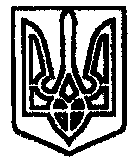 